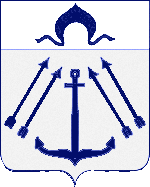 СОВЕТ  ДЕПУТАТОВ ПОСЕЛЕНИЯ  КОКОШКИНО   В ГОРОДЕ МОСКВЕ	________________________________________________________________ РЕШЕНИЕ      от  26.08.2014 года  №  64/3О внесении изменений в решение Совета депутатов поселения Кокошкино от 22.05.2014 г. № 58/3 «Об утверждении положения об администрации поселения Кокошкино в городе Москве»Рассмотрев требование Прокуратуры Новомосковского административного округа города Москвы от 20.06.2014г. №86-02-2014, а также протест от 20.06.2014г. №07-02-2014, руководствуясь Уставом поселения Кокошкино в городе Москве, Совет депутатов поселения Кокошкино решил:1. Внести изменения в  решение Совета депутатов поселения Кокошкино от 22.05.2014 г. № 58/3 «Об утверждении положения об администрации поселения Кокошкино в городе Москве»:1.1. Отменить подпункт 8 пункта 4.1 раздела 4 Положения об администрации поселения Кокошкино в городе Москве, утвержденного решением Совета депутатов поселения Кокошкино в городе Москве от 22.05.2014г. №58/3, на основании требования Прокуратуры Новомосковского административного округа города Москвы от 20.06.2014г. №86-02-2014.1.2. Отменить подпункт 14 пункта 4.1 раздела 4 Положения об администрации поселения Кокошкино в городе Москве, утвержденного решением Совета депутатов поселения Кокошкино в городе Москве от 22.05.2014г. №58/3, на основании протеста Прокуратуры Новомосковского административного округа города Москвы от 20.06.2014г. №07-02-2014.2. Опубликовать настоящее решение в информационном бюллетене администрации поселения Кокошкино и разместить на официальном интернет- сайте администрации поселения Кокошкино.3. Настоящее решение вступает в силу со дня его официального опубликования.4. Контроль за исполнением настоящего решения возложить на Главу поселения Кокошкино Афонина М.А.Глава поселения Кокошкино	                                                                М.А. Афонин